舒交办函〔2019〕4号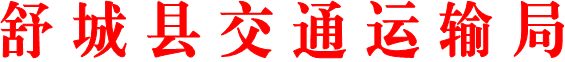 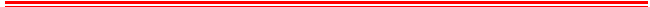 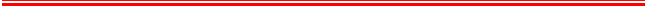 	舒城县交通运输局关于县十七届人大三次会议第34号代表建议答复的函许召军、武立胜、孔令东、谢兴院、胡德初、陈磊、王文德、夏申英、朱琴、潘育、曾召东代表：你们在县十七届人大三次会议期间提出的《关于加快推进山河路山七集镇段道路改线》建议收悉。经研究办理， 现答复如下：山河路（S454）已纳入省道规划，并纳入六安市茶谷重点项目建设范畴。现路线方案已确定，在山七集镇段改线为南、北两条线路，可彻底解决山七集镇交通拥堵问题。目前，项目因土地指标问题暂时搁置。下一步，我局积极配合山七镇政府以及县直单位相关部门，尽早协调解决用地问题，争取早日动工建设。衷心感谢各位代表一如既往地关心、支持我县交通运输工作。办复类别:B类办复单位:舒城县交通运输局联系电话:0564-8621191                                             （印章）                            2019年6月23日